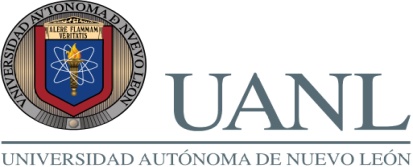 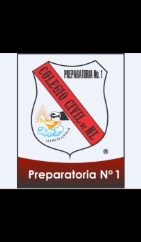 TEMARIO DE LOS CAMINOS DEL CONOCIMIENTO PARA 4ª y 6ª  OPORTUNIDAD LIBRESEMESTRE AGOSTO-DICIEMBRE 2019ETAPA 1: FUNDAMENTOS Y DESARROLLO DEL CONOCIMIENTO HUMANOETAPA 1: FUNDAMENTOS Y DESARROLLO DEL CONOCIMIENTO HUMANOETAPA 1: FUNDAMENTOS Y DESARROLLO DEL CONOCIMIENTO HUMANOTema Páginas 1.1 Bases epistemológicas del conocimiento5-61.1.1 Diferentes concepciones sobre el origen del conocimiento9-131.2 La ciencia y su método en la Antigüedad15-201.3 La ciencia y su método en la Época Moderna. El Método científico.20-241.4 Ciencia y Tecnología: Concepto, distinciones, trascendencia e impacto. 1.5 Los saberes y tipos de ciencia por su proceso de investigación y construcción del conocimiento. ETAPA 2: LÓGICA Y CONOCIMIENTOETAPA 2: LÓGICA Y CONOCIMIENTOETAPA 2: LÓGICA Y CONOCIMIENTOTema Paginas 2.1.2 Pensamiento y razonamiento52-542.2 Principios lógicos de los juicios  y los argumentos. 2.2.1 Principios lógicos.66ETAPA 3: EL MÉTODO EN LAS CIENCIAS EXPERIMENTALESETAPA 3: EL MÉTODO EN LAS CIENCIAS EXPERIMENTALESETAPA 3: EL MÉTODO EN LAS CIENCIAS EXPERIMENTALESTema Paginas 3.2 Etapas del método científico experimental91-101ETAPA 4: EL MÉTODO CIENTÍFICO APLICADO EN CIENCIAS SOCIALESETAPA 4: EL MÉTODO CIENTÍFICO APLICADO EN CIENCIAS SOCIALESETAPA 4: EL MÉTODO CIENTÍFICO APLICADO EN CIENCIAS SOCIALESTema Paginas 4.1.1 Método científico de investigación115-1174.1.2 Tipos y técnicas de investigación117-127